ООО «Финэк-Аудит»		Лицензия на осуществление образовательной деятельности №1324 от 10.03.2015г. Член СРО ААС (ОРНЗ: 11606061003)                                                                            Информационное письмо № 225 от 30.10.2018г.Уважаемые главные бухгалтеры!С 06.04.19г. действует новый профстандарт «Бухгалтер» (утв. Пр. МТ от 21.02.19г. №103н).Обращаем Ваше внимание!В соответствии с новым профстандартом нужно проходить курсы по программам повышения квалификации ежегодно (не менее 120 часов за три последовательных календарных года, но не менее 20 часов каждый год). При непрофильном образовании, обязательное условие – прохождение профессиональной переподготовки.В связи с чем, данной категории гл. бухгалтеров, бухгалтеров предлагаем обучение по программе профессиональной переподготовки, в объеме 504 ак. часа.При успешном окончании курсов образовательная организация выдаст удостоверение о повышении квалификации или диплом о профпереподготовке (ч. 10 ст.60 ФЗ от 29.12.12г. №273-ФЗ). Такие документы снимут вопросы контролеров о том, соответствует ли работник профстандарту и подтвердят компетентность бухгалтера при аттестации.Начало занятий групп:              с 28.05.19г. по 31.05.19г.;          с 17.09.19г. по 20.09.19г.; с 07.11.19г. по 12.11.19г.;           с 12.12.19г. по 17.12.19г.Аудиторные занятия:       с 10:00 до 17:00с 04.04.19г. по 05.04.19г.;с 30.05.19г. по 31.05.19г.;               с 19.09.19г. по 20.09.19г.; с 11.11.19г. по 12.11.19г.;                с 16.12.19г. по 17.12.19г.для тех, кто не может присутствовать на очных занятиях, возможно дистанционное обучениеЗАНЯТИЯ ПРОВОДЯТСЯ  ПО АДРЕСУ: г. Санкт-Петербург, пр. Богатырский д. 18 корп.3 офис 208Цель программы: формирование у обучающихся необходимых компетенций, позволяющих квалифицированно осуществлять проф. деятельность в качестве специалиста в области бух. учета в соответствии с проф. стандартом «Бухгалтер», утв. пр. МТСЗ РФ от 22.12.14г. N 1061н, в частности, учета имущества в бюджетных, казенных и автономных учреждениях по обновленным правилам в свете важнейших системных изменений в Инструкциях №157н; 162н; 174н; 183н, включая такие важные аспекты бухгалтерского учета, как учет недвижимого, особо ценного движимого и иного имущества. Проф. стандарт - это согласно статье 195.1 ТК РФ характеристика квалификации, необходимой работнику для осуществления определенного вида профессиональной деятельности. Проф. стандартом «Бухгалтер» исходя из стоящих перед представителями профессии задач выделены два вида обобщенных трудовых функций и соответствующих им уровней квалификации:А. Ведение бухгалтерского учета (для должности «Бухгалтер») – 5-ый уровень квалификации (для трудовых функций А/01.5 «Принятие к учету первичных учетных документов о фактах хоз. жизни экономического субъекта», А/02.5 «Денежное измерение объектов бух. учета и текущая группировка фактов хозяйственной жизни» и А/03.5 «Итоговое обобщение фактов хоз. жизни»).B. Составление и представление финансовой отчетности экономического субъекта (для должности «Главный бухгалтер») – 6-ой уровень квалификации (для трудовых функций В/01.6 «Составление бух. (финансовой) отчетности», В/02.6 «Составление консолид. финансовой отчетности», В/03.6 «Внутренний контроль ведения бух. учета и составления бухгалтерской (финансовой) отчетности», В/04.6 «Ведение налогового учета и составление налоговой отчетности, налоговое планирование» и В/05.6 «Проведение финансового анализа, бюджетирование и управление денежными потоками»).	Для соответствия обобщенной трудовой функции A (5-ый уровень квалификации) необходимо иметь среднее профессиональное и дополнительное профессиональное образование по специальным программам.	Для соответствия обобщенной трудовой функции B (6-ой уровень квалификации) необходимо иметь среднее профессиональное или высшее образование и дополнительное профессиональное образование по специальным программам повышения квалификации, программ профессиональной переподготовки.Национальным советом при Президенте РФ по проф. квалификациям (Приложение 9 к Протоколу заседания от 27.09.16г. № 16) в соответствии с проф. стандартом «Бухгалтер» утверждены 11 квалификации, в частности, такие квалификации, как:- бухгалтер организации государственного сектора (для трудовых функций А/01.5, А/02.5, и А/03.5),- главный бухгалтер организации государственного сектора (для трудовых функций В/01.6, В/03.6 и В/04.6),Категория слушателей: бухгалтеры и специалисты по финансам и кредитам, служащие, занятые бухгалтерскими операциями и учетом, руководители финансово-экономических и административных подразделений (служб), все заинтересованные лица, кто хочет изучить бухгалтерское дело "с нуля", так и те, кто стремится систематизировать имеющиеся знания и приобрести новые практические компетенции для карьерного роста. Обучение по этой программе представляет реальный интерес для работников бюджетных, казенных и автономных учреждений, которым вменяется в должностные обязанности ведение бух. учета имущества, включая такие важные аспекты бух. учета, как учет недвижимого, особо ценного движимого и иного имущества, составление и представление соответствующей финансовой отчетности.Трудоемкость программы: 1 зачетная единица, 36 часов.Срок обучения: 2 рабочих дня (16 аудиторных часов).Форма обучения: очная с отрывом от работы.Режим занятий: по согласованию с Заказчиками: 8 часов в день.После освоения полного курса обучения и успешного прохождения итоговой аттестации Слушателям выдается удостоверение о повышении квалификации.Стоимость обучения по программе повышения квалификации объемом 36 ак. часовс выдачей Удостоверения установленного образца – 15000 рублей (НДС не облагается)Основанием для оплаты служит настоящее письмо. Вход по платежным документам. Возможна оплата за наличный расчет. Для безналичного расчета в платежном поручении указать: «оплата за курсы повышения квалификации по теме…». Получатель: ООО «Финэк-Аудит» ИНН 7814020760, КПП 781401001, Банк получателя: Северо-Западный банк ПАО «Сбербанк России»  г. Санкт-Петербург.  Р/счет 40702810555200133059, к/с 30101810500000000653, БИК 044030653.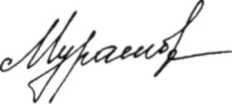 Генеральный директор							 		В.Г. МурашоваФедеральные стандарты бухгалтерского учета (ФСБУ)Обновленные правила учета имущества в бюджетных, казенных, автономных учреждениях.Особенности учета недвижимого,особо ценного движимого и иного имущества№п/пНаименование разделов (дисциплин) и темТрудоёмкостьТрудоёмкостьОбъём аудиторных часовОбъём аудиторных часовОбъём аудиторных часовВнеауди-торная (самостоя-тельная) работаФорма итого-вого конт-роля№п/пНаименование разделов (дисциплин) и темв за-чётных единицахв часахВсе-гоЛек-цииСеминары/практи-ческие занятияВнеауди-торная (самостоя-тельная) работаФорма итого-вого конт-роля1234567891.Нормативные правовые акты, регулирующие бюджетные правоотношения и бюджетный процесс в РФ 64132зачет1.1.Федеральный закон «О бухгалтерском учете» № 402-ФЗ (в ред. ФЗ от 28.11.18 г. № 444-ФЗ).1.2.Масштабные изменения бюджетной классификации:- Приказ МФ России от 29.11.17г. №209н.- Приказ МФ от 08.06.2018г. №132н.- Администраторы доходов; коды доходов БК РФ;- расходы, производимые по подстатьям ЭКР в зависимости от экономического содержания осуществляемых операций.1.3.Инструкция по применению единого плана счетов: Пр. МФ от 01.12.10 г. № 157н (в ред. Пр. МФ от 28.12.18 г. № 298н).1.4.Инструкция по применению Плана счетов бюджетного учета для казенных учреждений: Пр. МФ от 06.12.10 г. № 162н (в ред. Пр. МФ от 28.12.18 г. № 297н) 1.5.Инструкция по применению Плана счетов бухгалтерского учета для бюджетных учреждений: Пр. МФ от 16.12.10 г. № 174н (в ред. Пр. МФ от 28.12.18 г. № 299н)1.6.Инструкция по применению Плана счетов бухгалтерского учета для автономных учреждений: Пр. МФ от 23.12.10 г. № 183н (в ред. Пр. МФ от 28.12.18 г. № 300н)1.7.Формы первичных документов и регистров бух. учета: Пр. МФ от 30.03.15г. № 52н. (в ред. Пр. МФ от 17.11.17 г. № 194н)2.Учет нефинансовых активов по обновленным правилам.64132зачет2.1.ФСБУ для ОГС «Основные средства», утв. Пр. МФ РФ от 31.12.16г. №257н2.2.Состав объектов основных средств (ОС); классификация ОКОФ; инвентарный объект.2.3.Формирование первоначальной стоимости ОС; изменение первоначальной стоимости ОС.2.4.Приобретение, сооружение и изготовление ОС за счет различных источников.2.5.Ремонт, реконструкция и модернизация ОС  за счет различных источников финансирования.2.6.Реализация, передача, ликвидация и списание ОС.2.7.Начисление амортизации бюджетными учреждениями.2.8.Учет медикаментов, мягкого инвентаря, ГСМ, строительных материалов, продуктов питания и др.2.9.Учет имущества на складе.2.10.Учет имущества на забалансовых счетах: новые забалансовые счета, имущество полученное по договору аренды, бланки строгой отчетности, запчасти и др.3.Переоценка основных средств и нематериальных активов.41013зачет23.1.Порядок проведения переоценки.3.2.Отражение результатов переоценки ОС и НМА.                             4.Инвентаризация имущества.41103зачет4.1.Порядок проведения инвентаризации.4.2.Прядок регулирования инвентаризационных разниц и оформление результатов инвентаризации.5.Материальная ответственность.41103зачет35.1.Пределы материальной ответственности, установление ТК РФ.5.2.Договоры материальной ответственности (Постановление Минтруда РФ от 31.12.2002 г. № 85).6.Особенности уплаты учреждениями имущественных налогов.62114зачет36.1Налоговая отчетность.6.2.Транспортный налог.6.3.Налог на имущество организаций.                                                                    6.4.Земельный налог.7.Обзор арбитражной практики бюджетных учреждений.41103зачет38.Тестирование.220209.Итоговая аттестацияИТОГО:ИТОГО:1361661020Желающих принять участие просим срочно зарегистрироваться по телефонам: 8(800)500-46-82; 8(812)407-34-89;на сайте: www.finekaudit-spb.ru или по эл. почте:finekaudit@sp.ru. Выписать счет для оплаты, заключить договор можно на сайте: www.finekaudit-spb.ru в разделе: Обучение